Department of Education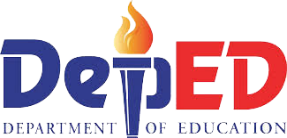 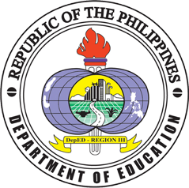 Region IIIDIVISION OF CITY SCHOOLSAngeles CityJesus Street, Pulungbulu, Angeles CityTel. No. (045) 322-5722; 888-0582 / Fax Nos. (045) 322-4702; 625-9812	__________________________DateCERTIFICATION	I hereby certify under oath that I have been actually enrolled in the school or schools listed in the accompanying transcript of records and that I have actually earned the units indicated therein.	As required, the Department of Education, Culture and Sports has been furnished with authentic copies of the sworn statement and its enclosure._____________________________      SignatureSUBSCRIBED AND SWORN to before me this ______ day of ________________________, 20___, affiant exhibiting his/her Residence Certificate No. ____________________________________________________ issued at __________________________________________ on __________________________.								ENRIQUE D. PANGILINAN								    Administrative Officer IIfn:form (certification-sworn statement for ERF)